Деньги или льготы: определиться с выбором федеральным льготникам нужно как можно скорее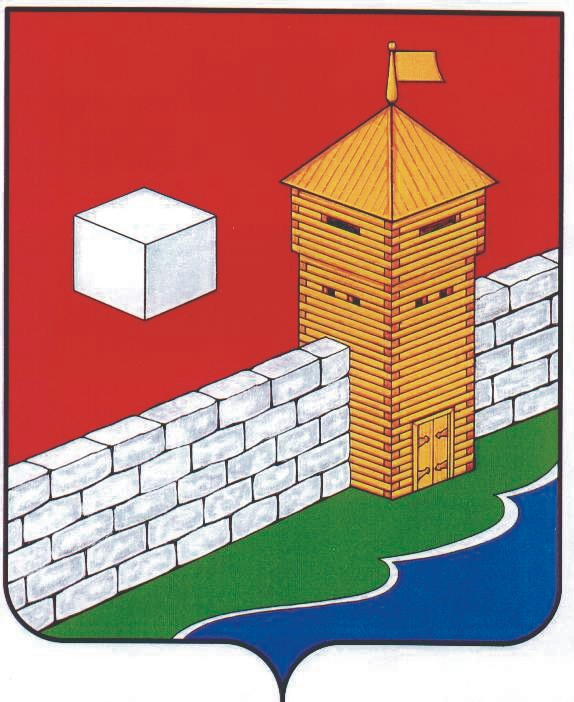 До 1 октября в управлениях Пенсионного фонда в городах и районах Челябинской области принимаются заявления от федеральных льготников о выборе способа получения набора социальных услуг в 2014 году. Соцпакет состоит из трех частей, любую из которых льготник может получать в натуральном виде или денежной компенсацией.Обращаем внимание, что специалисты клиентских служб УПФР ждут только тех, кто хочет изменить свое решение или у кого право на получение соцпакета впервые появилось после 1 октября 2012 года. Тем, кто с  выбором определился ранее и не изменил своего решения, обращаться в Пенсионный фонд не нужно.Стоимость набора социальных услуг в 2013 году составляет 839,65 руб. в месяц, из них:646,71 руб. – обеспечение по рецептам врача необходимыми лекарственными препаратами, изделиями медицинского назначения, а также специализированными продуктами лечебного питания для детей-инвалидов;100,05 руб. – предоставление при наличии медицинских показаний путевки на санаторно-курортное лечение;92,89 руб. – бесплатный проезд на пригородном железнодорожном транспорте, а также на междугородном транспорте к месту лечения и обратно.В Челябинской области проживает свыше 300 тыс. федеральных льготников. Из них почти 70 % южноуральцев отказались от льгот и получают сейчас соцпакет в виде денежной компенсации.28.08.2013